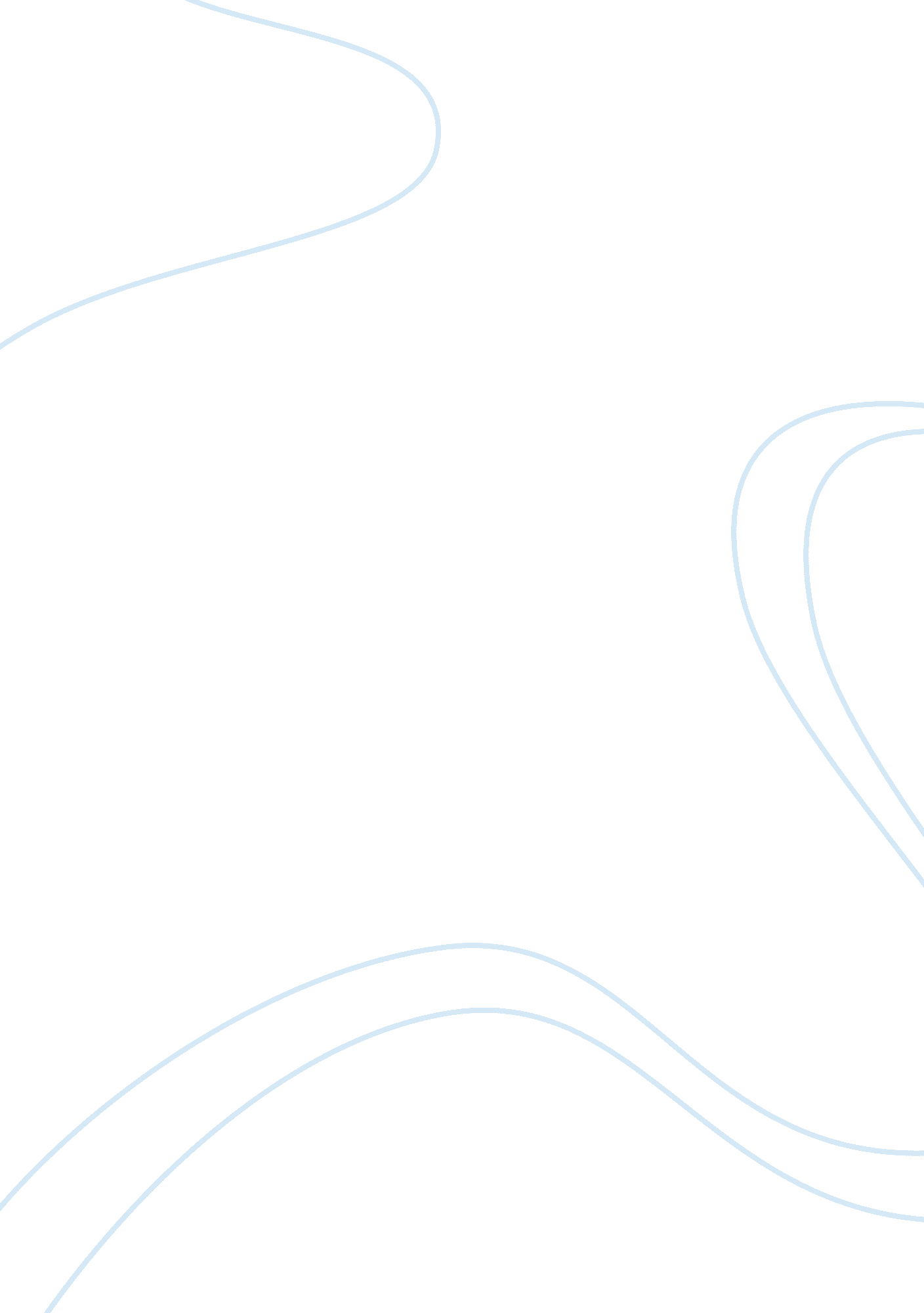 Study on the historical background of parental involvement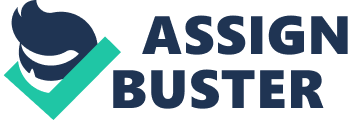 Although parents and instructors have interacted since schools were foremost formed in the United States, the construct of parental engagement has changed over clip ( Cutler, 2000 ) . In the early 19th century, parents and the community greatly controlled the actions of the schools. The place, church, and school supported the same ends for acquisition and for the integrating of the pupil into the grownup community ( Prentice and Houston, 1975 ) . The community, including the parents and church, were in control of the educational system by engaging instructors, developing the course of study, and turn toing maturity accomplishments necessary for theirenvironment. In the late nineteenth and early twentieth centuries, a different form of partnerships began. Parental authorization began to decrease and local school control could be seen in the increased authorization of province, county, and territory educational systems. During this clip period the school began to draw off from the community cognition and towards the educational expertness of the instructors. Up to this clip, it was thought that anyone could learn ( DeMoss, 1998 ) . Rearing was supplemented by direction and course of study in schools ( Berger, 1991 ) . Throughout this displacement, pupil coursework became enhanced in countries that the parents and community members did non hold cognition of or a background in. As a consequence, Epstein ( 2001 ) suggested that parents were expected to take on a different role-that of fixing their kids for school by leaving values, duty, and other normally held work moralss. During the 1960s, educational theoreticians and the federal authorities began to back the transition of statute law back uping such plans as Head Start, Home Start, and Follow Through ( Berger, 1991 ) . As schools became larger and more impersonal, beds of school bureaucratism were added. This made it hard for parents to go involved. The importance of enlisting parents and community members as spouses in instruction has been on the head since 1965. In the 1990 's, the U. S. Department ofEducationand Secretary of Education Richard Riley shined a limelight on school, household, and community partnerships ( Epstein, 2001 ) . Currently, federal Torahs have required school territories to include parents to help in educating the young person of America. The Elementary and Secondary Education Act ( ESEA ) is a United States federal legislative act enacted on April 11, 1965 as an built-in portion of Lyndon B. Johnson 's `` War onPoverty'' . The passage of the ESEA revolutionized the federal authorities 's function in instruction. Prior to the jurisprudence 's transition, educational policy-making had been the close sole sphere of province and local authoritiess. The ESEA is the largest individual beginning of federal support for kindergarten through 12th grade instruction. It was the first federal act to apportionmoneystraight to hapless schools, communities, and kids. Although it did non hold a direct connexion with parent and community engagement, this federal act led the manner to turn toing the demand for partnerships outside of the local school system. The Coleman Report, besides known asEqualityof Educational Opportunity, was a research survey commissioned by the U. S. Department of Education in conformity with the freshly passedCivil RightsAct of 1964. Coleman 's study uncovered the cause of disparity between Black and White schools in America. The paper stated that public instruction did significantly impact the ability of pupils to make their full potency. The Coleman Report besides cited household environment as the significant factor for the successfulacademicaccomplishment among those kids. James Coleman concluded that kids who lacked support or a value of instruction in their place were at a disadvantage and could non larn at the same rate as those pupils emerging from wealthier households valuing educational direction ( Coleman, 1966 ) . In 1975, Congress passed Public Law 94-142 ( Education of All Handicapped Children Act ) . In order to have federal financess, provinces must develop and implement policies that assure a free appropriate public instruction to all kids with disablements. In 1990, Public Law 94-142 was renamed to Persons with Disabilities Education Act ( IDEA ) . IDEA was reauthorized in 1997. IDEA includes cardinal rules to steer households and professionals to work together to heighten the educational chances for their kids. IDEA requires active parent engagement throughout the educational procedure, including the development of the kid 's Individualized Educational Program ( IEP ) . The overall end of this jurisprudence is to keep an equal and respectful partnership between schools and households ( The History of IDEA, 2004 ) . A noteworthy impact on parental engagement is a consequence of IDEA by promoting parents to recommend for their kid and to supply input for the class of their kid 's instruction. In the 1980s, the U. S. Department of Education every bit good as the National Association of State Boards of Education, along with assorted professional forte associations, took leading functions in developing theoretical accounts of successful parent-school coaction plans ( Berger, 1991 ) . By the 1990s, politicians every bit good as parents were progressively demanding answerability from public instruction and both entities encouraged federal statute law to mandate such answerability. Grolnick and Slowiaczek ( 1994 ) maintained that there was an increasing acknowledgment within development, sociological, and educational theories that both the school and place were critical establishments responsible for the socialisation and instruction of kids. The Elementary and Secondary Education Act of 1965 was reauthorized with the Improving America 's Schools Act ( IASA ) of 1994. The focal point of reauthorizing the ESEA was to alter the manner pedagogues deliver direction, promote comprehensive systemic school reform, strengthen answerability, and advance the coordination of resources to better instruction for all kids. The comprehensive school reform in this act was predicated on four cardinal rules: ( a ) high criterions for all pupils, ( B ) better trained instructors to learn to high criterions, ( degree Celsius ) flexibleness to excite local enterprise along with duty for consequences, and ( vitamin D ) advancing partnerships among households, communities, and schools ( National EducationGoalsPanel, 1995 ) . Although advancing partnerships among households, communities, and schools was a founding rule of the reauthorization of ESEA, Congress did non include a formal end focused on parental engagement until it reauthorization in 1994, when President Bill Clinton signed into jurisprudence the Goals 2000: Educate America Act. This act consisted of eight National Education Goals for the twelvemonth 2000. Goal 8 provinces: `` By the twelvemonth 2000, every school will advance partnerships that will increase parental engagement and engagement in advancing the societal, emotional, and academic growing of kids '' ( National Education Goals Panel, 1995 ) . Thus the end of parental engagement had changed from the proviso of inactive functions for parents in the 1980s to one of coaction and partnerships between schools and parents in the 1990s. The 2001 reauthorization of the Elementary and Secondary Education Act, entitled the No Child Left Behind Act ( NCLB ) , continues a legislative committedness to parental engagement begun in 1965. Cardinal characteristics of the 1988 and 1994 reauthorizations, such as school-parent compacts, parental engagement policies, and the parental engagement support expression, remain predominately unchanged. However, the 2001 reauthorization represents a noteworthy displacement in the expected function of parental engagement in the schools. It includes new commissariats increasing parental presentment demands, parental choice of educational options, and parental engagement in administration. The new jurisprudence envisions parents non merely as participants, but besides as informed and empowered determination shapers in their kids 's instruction ( Northwest Regional Educational Laboratory, 2002 ) . Title I, Section 1118 is entirely devoted to rear engagement. Title I provides the nucleus elements that include many of the other parental engagement commissariats of NCLB. Epstein outlined the four rules characterized by Section 1118: ( 1 ) parental engagement requires multilevel leading, ( 2 ) parental engagement is a constituent of school and schoolroom organisation, ( 3 ) parental engagement recognizes the shared duties of pedagogues and households for kids 's acquisition and success in school, and ( 4 ) parent engagement plans must include all households, even those who are non presently involved, non merely the easiest to make ( 2005 ) . The first clip in history of the ESEA, federal jurisprudence contained a definition of parental engagement, which is: the engagement of parents in regular, bipartisan, and meaningful communicating affecting pupil academic acquisition and other school activities including: helping their kid 's acquisition ; being actively involved in their kid 's instruction at school ; functioning as full spouses in their kid 's instruction and being included, as appropriate, in decision-making and on consultative commissions to help in the instruction of their kid ( NCLB, Section 9101. 32, 2002 ) . The NCLB confirms the importance of parent engagement. The declared intent of the NCLB legislative act is to `` guarantee that all kids have a just, equal, and important chance to obtain a high-quality instruction and range, at a lower limit, proficiency on disputing State academic accomplishment criterions and province academic appraisals '' ( U. S. Department of Education, 2001 ) . In a 2006, Appleseed Foundation study entitled `` It Takes a Parent, '' parental involvement elements of the NCLB were examined by a pool of 16 province and local organisations, in 18 school territories in six provinces. There were three decisions which emerged from the survey. First, despite federal authorizations and parental engagement research, school territories, and single schools had non wholly encompassed parental engagement as a primary pupil accomplishment scheme. The Appleseed Foundation ( 2006 ) suggested that this deficiency of widespread parental engagement in schools had been the consequence of several causes: The deficiency of clear and meaningful appraisals by which effectual parental engagement policies and plans could be measured. Limited consciousness and preparation on how to affect parents. A conjunct attempt to run into the answerability constituents of NCLB, such as proving andteacherquality, instead than parental engagement ( Appleseed Foundation, 2006 ) . Second, there was still a demand for bing parental engagement authorizations to be to the full understood, supported, and implemented. The Appleseed study ( 2006 ) recommended that province, territory, and school leaders work to implement the Torahs that soon exist. Third, a figure of promising parental engagement patterns and theoretical accounts emerged during the survey. The Appleseed study ( 2006 ) concluded that many parents did non have clear and timely information about their kids and their schools ; that poorness, linguisticcommunication, and cultural differences are barriers to parental engagement ; and school leaders do non uniformly value that parental engagement as an answerability scheme. Parental engagement continues to be studied by research workers, pedagogues, and parents who understand that parental engagement is an indispensable component in the success of pupils and schools. High accomplishing schools recognize that parents are a necessary constituent of the educational procedure. Schools and instructors are still being encouraged to travel parental engagement policies, plans, and patterns from the side to the head of their accomplishment scheme ( Appleseed, 2006 ) . Twenty-five old ages ago, Missouri pioneered the construct of assisting parents embrace their of import function as their kid 's first and best instructor. Today, Parents as Teachers continues to fit earlychildhoodorganisations and professionals with information and tools that are relevant-and widely applicable-to today 's parents, households and kids. The Parents as Teachers leading squad and Board of Directors is engaged in a three-year strategic program, which places the organisation as a valued spouse to back up the organisations and professionals who serve households and kids, particularly those most vulnerable. The construct for Parents as Teachers was developed in the 1970s when Missouri pedagogues noted that kids were get downing kindergarten with changing degrees of school preparedness. Research showed that greater parent engagement is a critical nexus in the kid 's development of larning accomplishments, including reading and authorship. Early on childhood professionals suggested that a plan to supply early sensing of developmental holds and wellness issues, and parent instruction to assist parents understand their function in promoting their kid 's development from the beginning could assist better school preparedness and parent engagement. With support from the Missouri Department of Elementary and Secondary Education and The Danforth Foundation, Parents as Teachers began in 1981 in Missouri as a pilot undertaking for first-time parents of neonates. Acknowledging the plan 's benefits and cost effectivity, the Missouri legislative assembly provided province support in 1985 to implement Parents as Teachers plans in all Missouri school territories. Since 1985, Parents as Teachers has expanded to all 50 provinces and seven other states ( Parents as Teachers, 2010 ) . The Parent/FamilyInvolvement Resolution was adopted on November 14, 2005, by the Missouri State Board of Education. Within the declaration the Missouri State Board of Education believes that schools must make an environment that is contributing to larning and that strong, comprehensive parent/family engagement is an of import constituent. Parent/family engagement in instruction requires a concerted attempt with functions for the Department of Elementary and Secondary Education, school territories, parents/families, and communities ( Missouri Department of Elementary and Secondary Education, 2005 ) . Parental Involvement Research The common wisdom is that parental engagement and strong schools are inseparable-that you can non hold on without the other. Research indicates a strong nexus between parental engagement and pupil accomplishment ( Hester, 1989 ) . Harmonizing to Vandergrift and Greene ( 1992 ) , parent engagement has two independent constituents: parents as protagonists and parents as active spouses. Concentrating on one of these constituents entirely is non a sufficient attack to parental engagement. The ideal is the parent who is both supportive and active. Hester ( 1989 ) discusses parental engagement from the following position: parents as instructors, parents as protagonists of activities, parents as scholars and parents as advocators. Hester besides emphasizes the importance of communicating with parents as an of import portion of engagement. The research on parental engagement in the field of instruction references parents ' activities in support of larning at place, in school, and in the community. Joyce Epstein, a taking research worker in the field of parental engagement, identified and studied multiple steps of parental engagement ( Epstein, 1995 ) . As a consequence of this research, Epstein and her co-workers developed a model of six types of engagement with associated activities, challenges, and expected consequences. Rearing: Help all households set up place environments to back up kids as pupils. Communication: Design effectual signifiers of school-to-home and home-to-school communications about school plans and kids 's advancement. Volunteering: Recruit and form parent aid and support. Learning At Home: Provide information and thoughts to households about how to assist pupils at place with prep and other curriculum-related activities, determinations, and planning. Decision Devising: Include parents in school determinations, developing parent leaders and representatives. Collaborating With Community: Identify and integrate resources and services from the community to beef up school plans, household patterns, and pupil acquisition and development. There are many grounds for developing school, household and community partnerships. They can better school plans and school clime, provide household services and support and increase parent 's accomplishments and leading, connect households with others in the school and in the community and aid instructors with their work. However, the chief ground to make such partnerships is to assist childs win in school and in ulterior life ( Epstein, 1995 ) . The National Parent Teacher Association ( PTA ) Board of Directors ( 1993 ) has endorsed three types of parental engagement: Parents as the first pedagogues in the place, Parents as spouses with the schools, and Parents as advocators for all kids and young person in society. In 1997, the National PTA created and adopted the National Standards for Parent/Family Involvement Programs in support of set uping quality parental engagement plans that enhance pupil acquisition and accomplishment. These criterions were based on Epstein 's ( 1987, 1992, 1995 ) theoretical account of parental engagement. As Fan and Chen ( 2001 ) found in their research, rearing manners, as a critical step of parent engagement, have been linked to student public presentation. Fan and Chen examined multiple steps of parent engagement. The research workers identified three concepts of parent engagement: communicating, supervising, and parental outlooks. Communication refers to parents ' frequent and systematic treatments with their kids about school assignment. Supervision includes monitoring when pupils return place from school and what they do after school, supervising clip spent on prep. Parental outlooks were found to be the most critical of the three. These include the mode and extent to which parents communicate their academic aspirations to their kids. Fan and Chen found that high outlooks of parents and pupil perceptual experiences of those outlooks are associated with enhanced accomplishment. The research grounds is now beyond difference. When schools work together with households to back up acquisition, kids tend to win non merely in school, but throughout life. In fact, the most accurate forecaster of a pupil 's accomplishment in school is non income or societal position, but the extent to which that pupil 's household is able to: Make a place environment that encourages larning Express high ( but non unrealistic ) outlooks for their kids 's accomplishment and future callings Become involved in their kids 's instruction at school and in the community ( Henderson, 1994 ) . Impact of Parental Involvement on Student Achievement Parental engagement is perfectly indispensable to student accomplishment in school and in life. The overpowering surveies and research indicate that there are positive academic results stemming from parental engagement with benefits get downing in early childhood throughout adolescence and beyond ( Henderson & A ; Mapp, 2002 ; Patrikakou, Weisberg, Redding & A ; Walberg, 2005 ) . A kid 's acquisition is enhanced when schools encourage parents to excite their kids 's rational development. Numerous surveies have shown that the place environment has a powerful consequence on what kids and young person learn, non merely in school but outside of school as good. This environment is well more powerful than the parents ' income and instruction in act uponing what kids learn in the first six old ages of life and during the twelve old ages ofprimary and secondaryinstruction. One major ground that parental influence is so strong, is because the kids spend more than ninety per centum of their clip from babyhood throughout their childhood outside school under the influence of their parents. Therefore, finally the parents are their first and most of import instructor ( Weinstein & A ; Walberg, 1983 ; Peng & A ; Wright, 1994 ) . Epstein ( 1987 ) found that schools besides affect parent engagement degrees and grounds shows that parents want to go involved but are non allowed to hold unfastened communicating with the school. Conventional avenues for affecting parents in school can be closed to parents due to specific cultural cognition. Parents have a batch of trouble accommodating to the school civilization particularly in non English speech production communities, but cultural cognition is power and it can forestall parents from take parting to the full. Sheldon ( 2002 ) highlighted minimum resources parents get through societal webs as one ground parents are less involved in their kids 's instruction. Eccles and Harold ( 1993 ) found that less educated parents switch their attending off from school because they feel unequal to assist their kids with their prep. Henderson has examined the effects of parental engagement and pupil success since 1981. Her initial study, `` The Evidence Grows '' documented 35 surveies that showed important, measureable benefits for kids as a consequence of parental engagement. 'When parents become involved in the kids 's schooling, they promote the development of attitudes that are a cardinal to academic accomplishment, attitudes that promote household interaction instead that its societal category or income. If schools treat parents as powerless or unimportant, or if they discourage parents from going involved, they promote the development of attitudes in parents, and accordingly their kids, that inhibit accomplishment ( Henderson, 1981 ) ' . 